Útmutató PhD kurzusok hirdetéséhezKurzus csak az illetékes doktori iskola jóváhagyásával hirdethetőek meg, ezért a kitöltött adatlapot juttassa el az illetékes doktori iskola Titkárához! A Debreceni Egyetem Doktori Szabályzata szerint:5.§ (11)	A doktoranduszok számára meghirdetett tanulmányi foglalkozásokat – az oktató engedélyével – az alap-, mester- vagy osztatlan képzésben résztvevő hallgatók is felvehetik, de az alap-, mester- vagy osztatlan képzésben résztvevő hallgatók számára meghirdetett foglalkozásokkal PhD-kredit nem szerezhető. (Új képzésre vonatkozó szabályzat esetén 6.§. (11)).*Kreditszámítás módja: Kurzusok CSAK egész számú kredittel hirdethetők meg. 1 kredit 30 munkaóra teljesítménnyel szerezhető. Munkaórák száma = kontakt órák + felkészülési órák száma (ez utóbbi ~100-140%-a a kontakt óráknak).(Pl. 1 kredithez minimum 12-13 kontakt óra szükséges, így a munkaórák száma kb. 30.) A kurzusok teljesítését 5 fokozatú kollokviumi jegy adásával lehet igazolni. A jegyet a Neptun rendszerben regisztrálni kell az adott félév végéig . Azon hallgatók esetében, akiknek még van leckekönyve, a jegyet oda is be kell vezetni. (Kredit csak olyan tárgyhoz rendelhető, amelynek minősítése ötfokozatú skálán érdemjeggyel történik.) A Kutatás kurzus teljesítését 5 fokozatú gyakorlati jegy adásával lehet igazolni. A tárgyakat/kurzusokat központilag viszik fel a Neptunba. Az oktatók saját Neptun kódjukkal lépnek be, adják a jegyeket és hagyják jóvá a kreditek megszerzését.Amennyiben olyan kurzust kíván tartani, amelyet korábban már meghirdetett, azt ÚJRA meg kell hirdetni. Ebben az esetben elegendő, ha a kurzus NEPTUN kódját adja meg, ill. az esetlegesen módosítani kívánt adatokat (ld. alább). Módosítható adatok korábban már meghirdetett kurzus esetében: hallgatói létszám (minimum, maximum), leírás. NEM VÁLTOZTATHAÓ: kurzus címE, kreditérték (ill. az azt alátámasztó összes munkaóra száma). Kurzus angol címe: The role of endoscopy in gynecologic malignanciesKurzus magyar címe: Az endoszkópia szerepe a nőgyógyászati daganatos betegek ellátásábanTárgy Neptun kódja (amennyiben korábban már meg volt hirdetve):…………….Tárgyfelelős neve, elérhetősége (e-mail, telefonszám): Tárgyfelelős Neptun kódja: Kreditpont (számítását ld. az Útmutatóban)*: Követelmény: kollokvium (egységesen ez lesz minden tantárgynál megadva)Kontakt órák száma/félév: 	Összes munkaórák száma/félév (kontakt és felkészülési órák együttesen): Minimum hallgatói létszám:	 	(ha nem ad meg minimális létszámot, 1 fő lesz beírva)Maximum hallgatói létszám: 	(ha nem ad meg maximális létszámot, 50 fő lesz beírva)Tárgy rövid leírása (néhány mondat, vagy tematika; egyéb hasznos információ. Nem kötelező, de van néhány információ, amit mindenképp érdemes megadni. A Neptunos nyilvántartás/jelentkezés ellenére legtöbbször személyes egyeztetés is szükséges az időpontot, termet stb. illetően, ezért – amennyiben nem a tárgyfelelőssel azonos – kérjük, hogy adja meg annak a személynek a nevét és elérhetőségét, akivel az egyeztetés történik.): Tudományterület: egészségtudományok, elméleti orvostudományok, gyógyszertudományok,klinikai orvostudományok (kérjük ezekből egyet választani)Előzetes követelmény (ha van): Végleges követelmény (ha van): 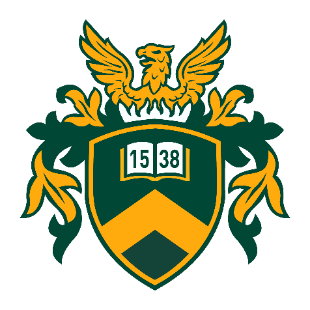 DEBRECENI EGYETEMÁltalános Orvostudományi KarKlinikai Orvostudományi Doktori Iskola